Количество неиспользуемых, не вовлечённых в хозяйственный оборот недвижимых материальных историко-культурных ценностей Кореличского района составляет 2:«Здание бывшего бровара», ул.Фоменко,д.5«Б» г.п.Кореличи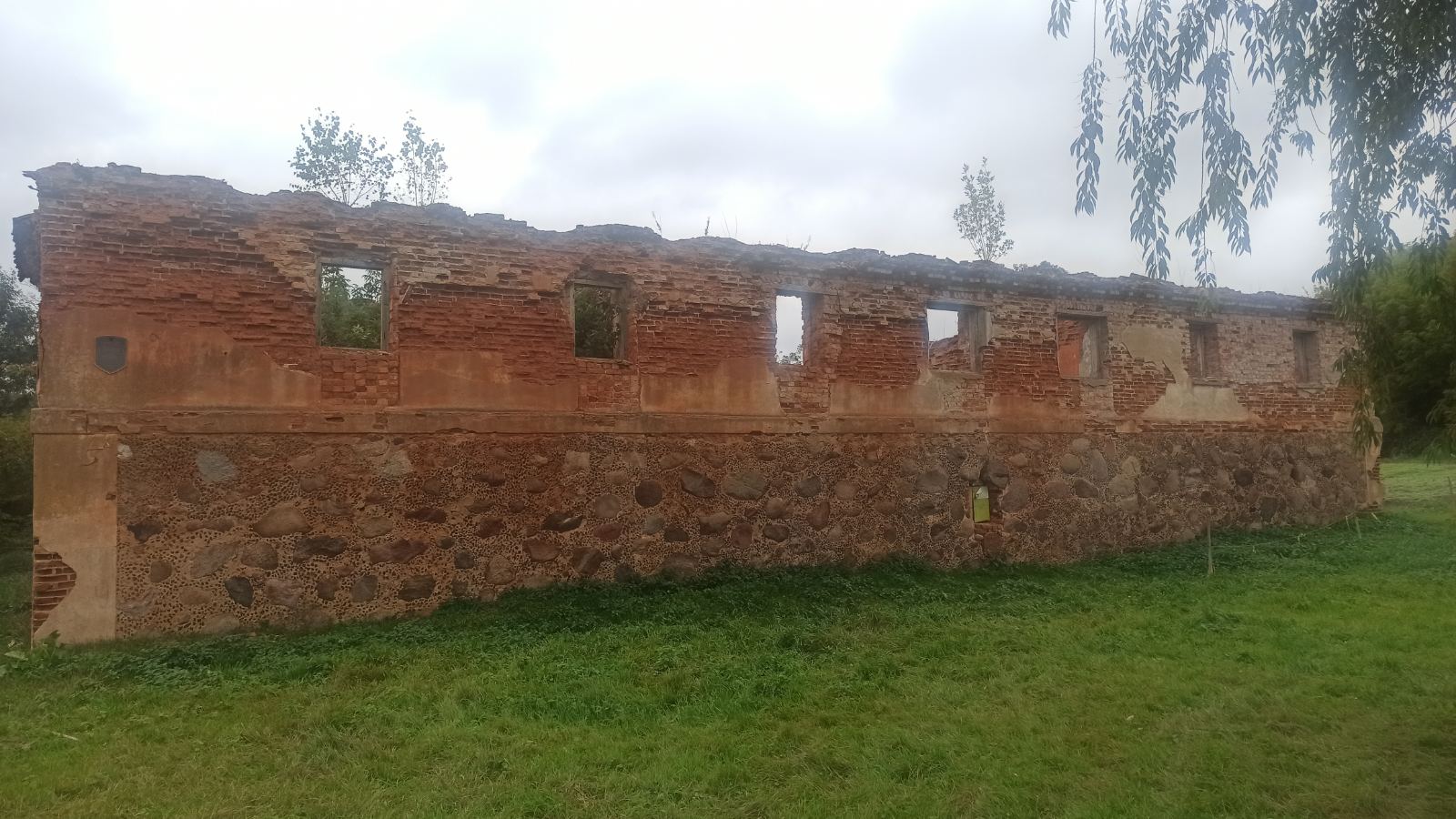 «Здание бывшего полицейского участка», ул.Кирова,д.51 г.п.Мир, Кореличского района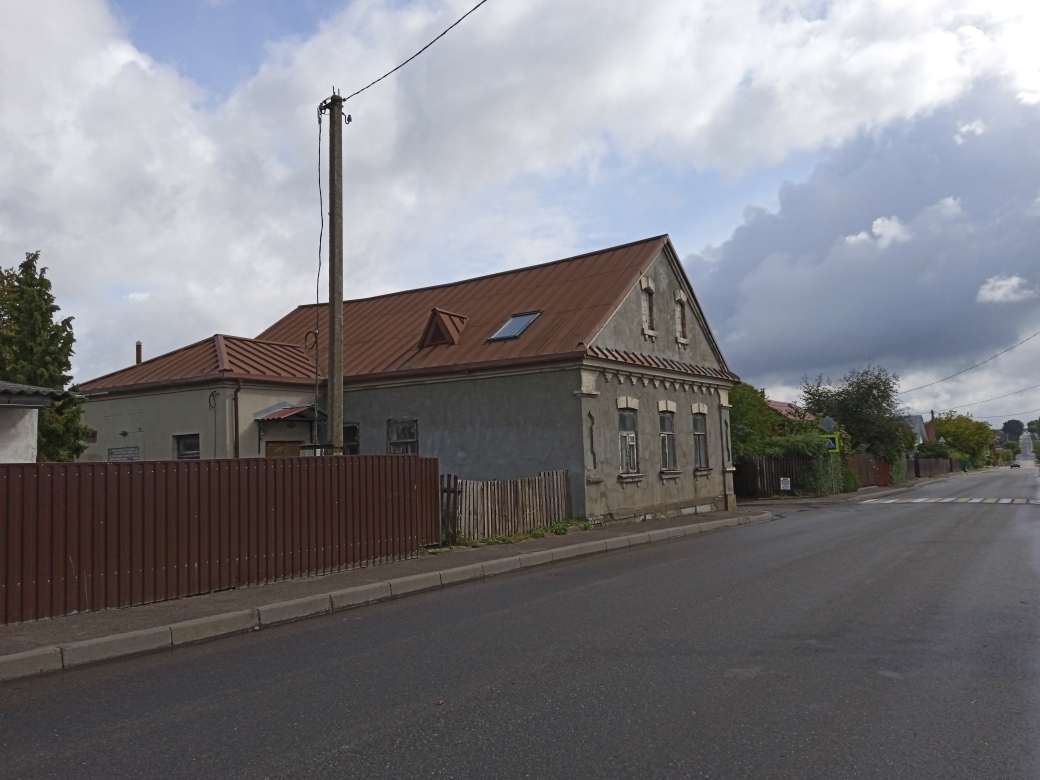 Количество объектов наследия, находящихся в неудовлетворительном состоянии составляет 1:«Здание бывшего бровара», ул.Фоменко,д.5«Б» г.п.Кореличи№Шифр ИКЦНазвание ИКЦАдрес ИКЦ (населённый пункт, район)Меры, запланированные по сохранению ИКЦ на 2022 год1.413Г000744«Здание бывшего полицейско-го участка»ул.Кирова,д.51, г.п.Мир, Кореличско-го районаПолучено разрешение Министерства культуры Республики Беларусь на исполнение научно- исследовательских и проектных работ на историко-культурной ценности от 27.07.2022 г.№ 11-01-08/2522.413Г000312«Здание бывшего бровара»ул.Фоменко,д.5«Б» г.п.КореличиПрорабатывается вопрос финансирования за счет средств местного бюджета мероприятий по обследованию технического состояния объекта, составлению программы противоаварийных работ, проведению ремонтно-реставрационных работ на историко-культурной ценности «Здание бывшего бровара».  №Шифр ИКЦНазвание ИКЦАдрес ИКЦ (населённый пункт, район)Меры, запланированные по сохранению ИКЦ на 2022 - 2025 годы1413Г000312«Здание бывшего бровара»ул.Фоменко,д.5«Б» г.п.КореличиПрорабатывается вопрос финансирования за счет средств местного бюджета мероприятий по обследованию технического состояния объекта, составлению программы противоаварийных работ, проведению ремонтно-реставрационных работ на историко-культурной ценности «Здание бывшего бровара».  